 Vet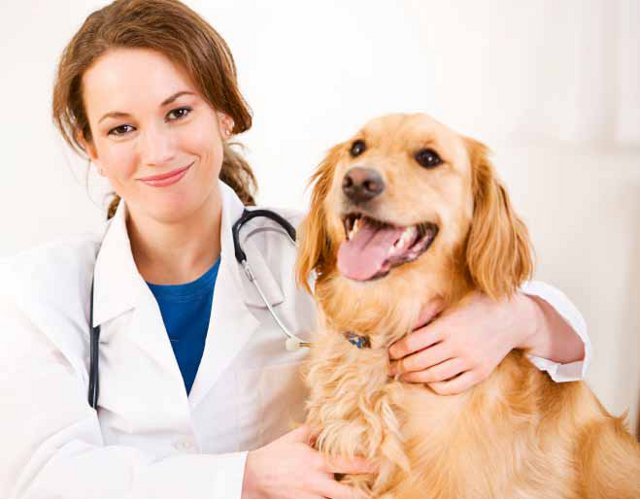 What does the job InvolveMaking sick animals get   better, They have to  work very hard . Sometimes they have to work at night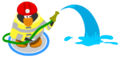 Firefighter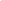 They have to put out the fires It is very  dangerous . They have to be very brave and they have to work at night 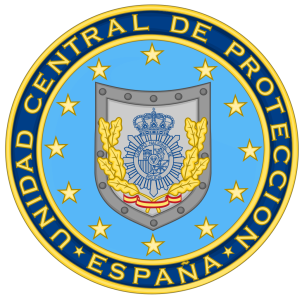 Police-They have to work super hard,catching bad guys and  keeping  everybody  safe.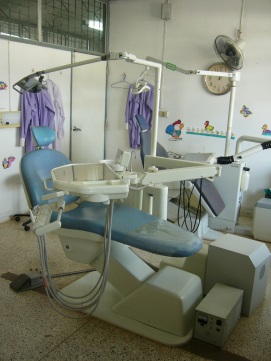 Dentist-Has to keep the patients teeth clean and give them flouride